CAMARA MUNICIPAL DE SANTA BRANCA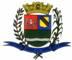 SECRETARIA DE FINANÇAS - CNPJ.01.958.948/0001-17PCA AJUDANTE BRAGA 108 CENTRO SANTA BRANCAData: 22/03/2016 14:48:49Transparência de Gestão Fiscal - LC 131 de 27 de maio 2009 Sistema CECAM (Página: 1 / 1)Relação dos empenhos pagos dia 16 de Março de 2016N.Processo Empenho	Fornecedor	Descrição do bem/Serviço adquirido	Modalidade	Licitação	Valor01 - PODER LEGISLATIVO01.01 - CAMARA MUNICIPAL01.01.00.00.0.0000.0000 - DESPESA EXTRAORÇAMENTÁRIA 01.01.00.00.0.0000.0000.0.0111000 - GERAL 01.01.00.00.0.0000.0000.0.0111000.5801 - FICHA01.01.00.01.000 - Legislativa 01.01.00.01.31 - Ação Legislativa01.01.00.01.31.0001 - MANUTENÇÃO DA CAMARA 01.01.00.01.31.0001.2001 - MANUTENÇÃO DA CAMARA 01.01.00.01.31.0001.2001.33903000 - MATERIAL DE CONSUMO 01.01.00.01.31.0001.2001.33903000.0111000 - GERAL 01.01.00.01.31.0001.2001.33903000.0111000.3 - FICHA0/0 68/1 307 - CAFE RIBEIRO DU VALE LTDA , achocolatado granulado bevaccino 1kg bevan DISPENSA DE LICITAÇÃO /0 147,50 0/0 61/1 438 - ARC COM DE PAPELARIA E IN , cartucho de tinta hp 22 color DISPENSA DE LICITAÇÃO /0 237,0001.01.00.01.31.0001.2001.33903900 - OUTROS SERVIÇOS DE TERCEIROS - PESSOA JURÍDICA 01.01.00.01.31.0001.2001.33903900.0111000 - GERAL 01.01.00.01.31.0001.2001.33903900.0111000.5 - FICHA0/0	60/1	238	- PORTO SEGURO  CIA DE SEGU	, refere-se a renovação do seguro do veiculo polo sedan da camara municipalpor 12 meses  .	DISPENSA DE LICITAÇÃO	/0	1.600,01----------------------3.441,63----------------------3.441,63SANTA BRANCA, 16 de Março de 2016EVANDRO LUIZ DE MELO SOUSA1SP147248/0-8CHEFE DA COORD FINANCEIRA0/0100021/1364  - SUL AMERICA SEGURO SAUDE, refere-se ao pagamento dos convenios medicos dos servidores da camara par  a desconto em folha de/01.457,12pagamento no mes de março de 2016